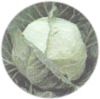 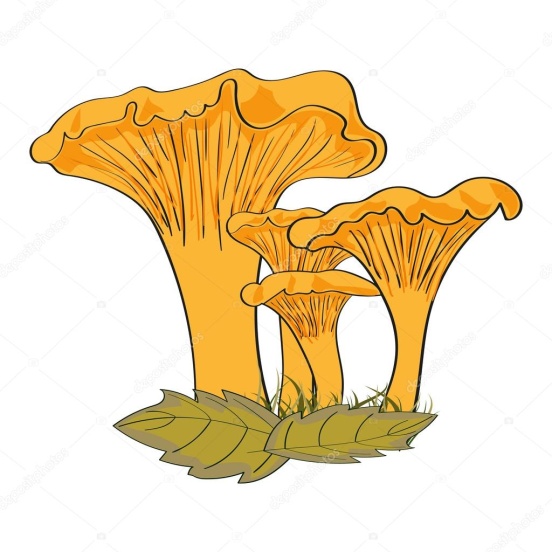 Informationsbrev oktober 2017Nu kan man inte längre öppna port- och källardörrar med portnyckeln.Men man behöver fortfarande nyckeln till tvättstugan, grovsophuset, pingisrummet och barnvagnsförråden.Den som tvättar och torkar mycket i sitt badrum måste skaffa sig en luftavfuktare för att förhindra att mögel uppstår i lägenheten.Vid balkonginglasning får endast av föreningen godkänt utseende på inglasningen installeras. Se hemsidan.Kom håg vår husnaprapat Kristoffer. 070 - 897 44 91. Den 10/10 och 7/11 kl 17-20. Årsmöte håller vi tisdag den 28 november. Kallelse kommer. Valberedningen söker dig som skulle vilja vara med och jobba i vår föreningen. Hör av dig till Sanna Samuelsson / Nina Vetter.Om Du vill förbättra något i vår förening, måste Du skriva ett förslag (en motion) och lämna in den senast den 22 oktober.Vi kommer att genomföra radonmätning i våra hus november till januari. Det innebär att vi lägger små mätdosor i ett 25-tal lägenheter. Vi kontaktar de utvalda. Det kostar ingenting.Stulna verktyg. Onsdagen den 4/10 hade vår fastighetsskötare Johnny parkerat sin firmabil olåst utanför 8:an. Medan han var inne på besök i huset, passade en eländig tjuv på att stjäla många verktyg och maskiner ur bilen. Har Du sett något?Vi hälsar vår nye medlem Jonas välkommen. Han flyttar in i 14, 4tr den 12 oktober.Nästa möte har styrelsen den 26 oktober. Här kan Du nå oss: info@vitkalen1.se (snabbast) eller brevlådan vid tvättstugan. Kontakttelefon:. 076-929 39 83 OBS! Felanmälan görs på: fel@vitkalen1.se eller till fastighetsskötare Marko. Förlorad bricka anmäls på: bricka@vitkalen1.se.		                                         Styrelsen Brf Vitkålen	                  		www.vitkalen1.se